Easter Sunday, Jesus Resurrection!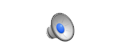 Watch, read, or listen to the Easter Story using the link below:https://www.youtube.com/watch?v=HL8R158Ujp4You can also read the story of Jesus Resurrection in the Jesus Story Book Bible, here is the link to follow along with the Bible: https://www.youtube.com/watch?v=Ur3PZoQEGGk Scripture: Matthew 28, Mark 16, Luke 24, or John 20 Song: ‘Christ the Lord is Risen Today’ Sang by Emily Lange Pre-K Questions:Why is Easter Sunday a day to celebrate? Why was Jesus in the tomb?How did Jesus leave the tomb?Who found him first? How does Jesus resurrection affect us? Elementary Questions: Why do we celebrate Easter? Why did Jesus have to die? Where was he buried?Who were the first people to find Jesus? How does Jesus resurrection affect us?Where is Jesus now? Pray as a familyActivitiesBaking- Bake resurrection rolls! Representing the empty tomb of Jesus!https://www.creativebiblestudy.com/resurrection-rolls.html Craft- 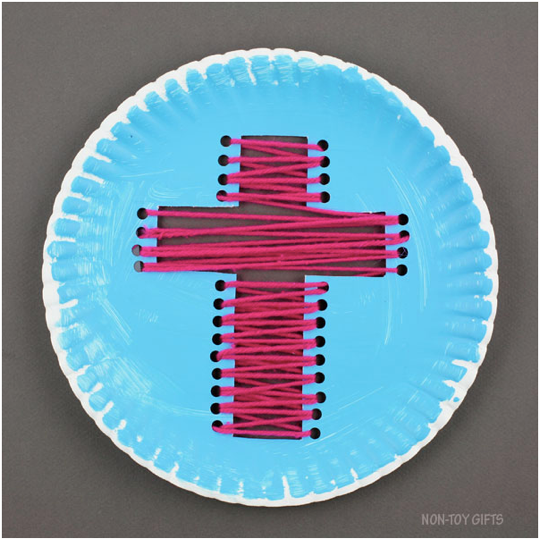 